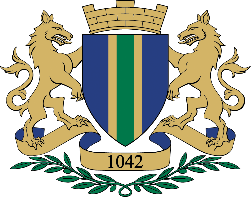   Crna Gora                            Adresa: Bulevar revolucije  br. 1   Opština Bar                         Bar, Crna Gora                                                tel:  +382 30 301 427   	          			fax: +382 30 301 428	                                   	  email: skupstina.opstine@bar.me                                                                             www.bar.me                                                                                                            Skupština opštineNa osnovu člana 43 stav 1 tačka 22 Statuta opštine Bar („Sl.list CG-opštinski propisi“, br. 37/18) i člana 10 Odluke o osnivanju d.o.o. „Sportsko-rekreativni  centar“ Bar („Sl.list CG-opštinski propisi“, br. 10/16), Skupština opštine Bar, na sjednici održanoj 10.06.2021 godine, donijela jeO D L U K Uo razrješenju Odbora direktora d.o.o. „Sportsko-rekreativni  centar“BarČlan 1Razrješavaju se dužnosti članstva u Odboru direktora  d.o.o. „Sportsko-rekreativni centar“, zbog prestanka mandata: Marko Mijović, članBorko Purlija, članJelena Đikanović,članKatarina Malić, članAnela Pepeljak, član.Član 2Ova odluka stupa na snagu danom donošenja, a biće objavljena u „Sl.listu CG-opštinski propisi“.Broj: 030-016/21-249Bar, 10.06.2021godineSKUPŠTINA OPŠTINE BAR								PREDSJEDNICA                                                                                              mr Milena Božović s.r.